G.PULLAIAH COLLEGE OF ENGINEERING & TECHNOLOGY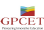 (Accredited by NAAC with ‘A’ Grade of UGC Approved by AICTE, New Delhi & Permanently Affiliated to JNTUA, Ananthapuramu) (Recognized by UGC under 2(f) & 12(B) &ISO 9001:2008 Certified Institution)(III B. Tech I Semester (R13) II MID Examination Nov’ 2017)Linux programming and ScriptingTIME: 90 MINUTES   (ECE)   							MAX MARKS: 30DATE: 11-11-2017	-------------------------------------------------------------------------------------------------------------------------------------- [SET-1]PART-I (5Q*2M=10M)PART-II (2Q*10M=20M)G.PULLAIAH COLLEGE OF ENGINEERING & TECHNOLOGY(Accredited by NAAC with ‘A’ Grade of UGC Approved by AICTE, New Delhi & Permanently Affiliated to JNTUA, Ananthapuramu) (Recognized by UGC under 2(f) & 12(B) &ISO 9001:2008 Certified Institution)(III B. Tech I Semester (R13) II MID Examination Nov’ 2017)Linux programming and ScriptingTIME: 90 MINUTES   (ECE)   							MAX MARKS: 30DATE: 11-11-2017	-------------------------------------------------------------------------------------------------------------------------------------- [SET-2]PART-I (5Q*2M=10M)PART-II (2Q*10M=20M)G.PULLAIAH COLLEGE OF ENGINEERING & TECHNOLOGY(Accredited by NAAC with ‘A’ Grade of UGC Approved by AICTE, New Delhi & Permanently Affiliated to JNTUA, Ananthapuramu) (Recognized by UGC under 2(f) & 12(B) &ISO 9001:2008 Certified Institution)(III B. Tech I Semester (R13) II MID Examination Nov’ 2017)Linux programming and ScriptingTIME: 90 MINUTES   (ECE)   							MAX MARKS: 30DATE: 11-11-2017	-------------------------------------------------------------------------------------------------------------------------------------- [SET-3]PART-I (5Q*2M=10M)PART-II (2Q*10M=20M)G.PULLAIAH COLLEGE OF ENGINEERING & TECHNOLOGY(Accredited by NAAC with ‘A’ Grade of UGC Approved by AICTE, New Delhi & Permanently Affiliated to JNTUA, Ananthapuramu) (Recognized by UGC under 2(f) & 12(B) &ISO 9001:2008 Certified Institution)(III B. Tech I Semester (R13) II MID Examination Nov’ 2017)Linux programming and ScriptingTIME: 90 MINUTES   (ECE)   							MAX MARKS: 30DATE: 11-11-2017	-------------------------------------------------------------------------------------------------------------------------------------- [SET-4]PART-I (5Q*2M=10M)PART-II (2Q*10M=20M)Q.NOQuestionsMARKSUNITCOCOGNITIVE LEVEL1  aHow many subpatterns can be stored in memory using \1, \2, and so on?2MIIIC306.3Remember     bWhy does Perl use characters such as +, *, and ? as pattern special characters?2MIIIC306.3Remember     cGive the syntax of scan command?2MIVC306.6Remember     dDefine class in python?2MVC306.5Remember     eHow to use range function in python?2M`VC306.4RememberQ.NOQuestionsMARKSUNITCOCOGNITIVE LEVEL2Why does Perl bother with the next, last, and redo statements, when the if-elsif-else structure can do the job just as well?10MIIIC306.3Apply(OR)(OR)(OR)(OR)(OR)(OR)3Describe two high level data structures in TCL?   10MIVC306.5Remember4Construct an array {1 10 2 20 a 30 b 40} in Tcl and store it in a variable called as “new” and print the array.10MIVC306.3Understand(OR)(OR)(OR)(OR)(OR)(OR)5Explain exception handling mechanism in python?Define python interpreter?8M2MVVC306.6C306.6UnderstandUnderstandQ.NOQuestionsMARKSUNITCOCOGNITIVE LEVEL1  aWrite a simple print command in perl?2MIIIC306.3Remember     bWrite a PERL script on string substitution2MIIIC306.3Apply     cGive the syntax of regexp command?2MIVC306.6Remember     dDefine inheritance in python?2MVC306.5Remember     eHow to use tuple in python?2M`VC306.4ApplyQ.NOQuestionsMARKSUNITCOCOGNITIVE LEVEL2Write a PERL script to print “Welcome to the PERL world” usinga. Assign the given string to a variable and print it by using that variableb. Assign the given string to variable at run-time and print it.2M4M4MIIIIIIIIIC306.3C306.3C306.3ApplyApplyApply(OR)(OR)(OR)(OR)(OR)(OR)3Describe list, array data structures in TCL?   10MIVC306.5Remember4Construct an array {1 10 2 20 a 30 b 40} in Tcl and store it in a variable called as “new” and print the array.10MIVC306.3Understand(OR)(OR)(OR)(OR)(OR)(OR)5Describe two high level data structures in python?Write a script which demonstrate Input / Output operations in python?    6M4MVVC306.6C306.6UnderstandUnderstandQ.NOQuestionsMARKSUNITCOCOGNITIVE LEVEL1  aHow many subpatterns can be stored in memory using \1, \2, and so on?2MIIIC306.3Remember     bWhy does Perl use characters such as +, *, and ? as pattern special characters?2MIIIC306.3Remember     cGive the syntax of scan command?2MIVC306.6Remember     dDefine class in python?2MVC306.5Remember     eHow to use range function in python?2M`VC306.4ApplyQ.NOQuestionsMARKSUNITCOCOGNITIVE LEVEL2Why does Perl bother with the next, last, and redo statements, when the if-elsif-else structure can do the job just as well? Explain other control flow tools in perl?10MIIIC306.3Apply(OR)(OR)(OR)(OR)(OR)(OR)3Describe two high level data structures in TCL?   10MIVC306.5Remember4Construct an array {1 10 2 20 a 30 b 40} in Tcl and store it in a variable called as “new” and print the array.10MIVC306.3Understand(OR)(OR)(OR)(OR)(OR)(OR)5Explain with suitable example for exception handling mechanism in python? How to implement inheritance in python? 6M4MVVC306.6C306.6UnderstandApplyQ.NOQuestionsMARKSUNITCOCOGNITIVE LEVEL1  aAre pointers implemented in perl?2MIIIC306.3Remember     bHow do I destroy a tree that I have created?2MIIIC306.3Apply     cGive the syntax of error command?2MIVC306.6Remember     dDefine inheritance in python?2MVC306.5Remember     eHow to use list in python?2M`VC306.4ApplyQ.NOQuestionsMARKSUNITCOCOGNITIVE LEVEL2Write a PERL script to print “Welcome to the PERL world” usinga. Assign the given string to a variable and print it by using that variableb. Assign the given string to variable at run-time and print it.2M4M4MIIIIIIIIIC306.3C306.3C306.3ApplyApplyApply(OR)(OR)(OR)(OR)(OR)(OR)3Describe list, array data structures in TCL?   10MIVC306.5Remember4Construct an array {1 10 2 20 a 30 b 40} in Tcl and store it in a variable called as “new” and print the array.10MIVC306.3Understand(OR)(OR)(OR)(OR)(OR)(OR)5Describe two high level data structures in python? How to use modules in python? Give two standard modules in python?6M4MVVC306.6C306.6UnderstandApply